 CURRICULUM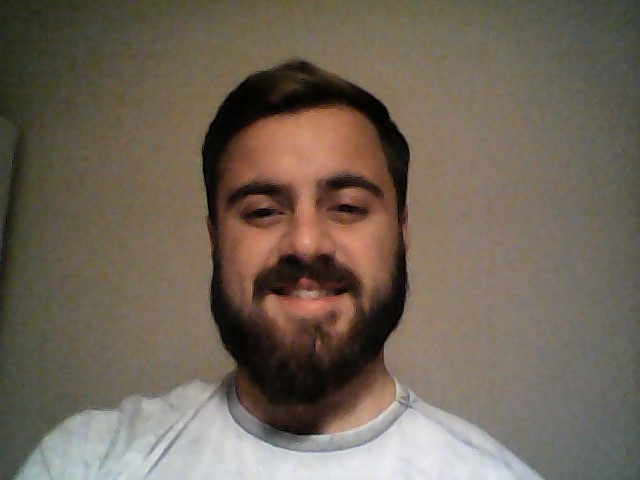 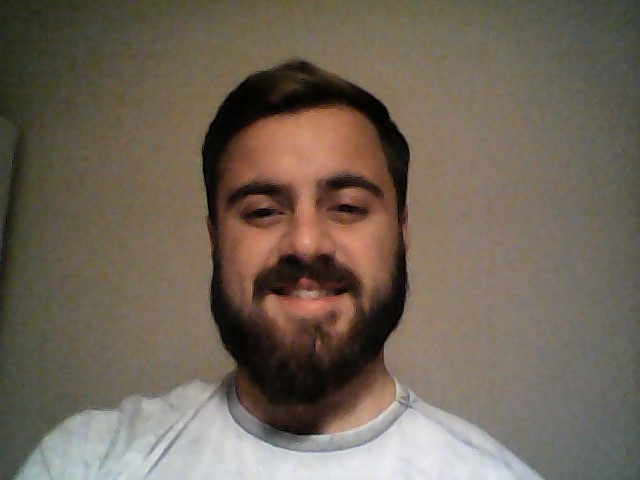 DATOS PERSONALESNombre: Fernando Hernández Candau Dirección: Sevilla, calle Alberche 2D piso 4ºC CP: 41005Lugar de nacimiento: Aljaraque, HuelvaFecha de nacimiento: 12/08/1997Teléfono de contacto: 693242519e-mail: Fernandohercan@gmail.comDATOS DE FORMACIÓN Formación académicaFormación Superior en Dirección y Gestión Hostelera. Escuela Superior de Hostelería de Sevilla. 2016-Actualmente cursando tercer año.Formación complementariaManipulador de Alimentos de Mayor Riesgo. Octubre 2016.Seminario “Vinos Pares Balta” Escuela Superior de Hostelería de Sevilla. Noviembre 2016Seminario “Martini” Escuela Superior de Hosteleria de Sevilla. Diciembre de 2016Carnet de conducir. Tipo BSeminario de catas de aceite “estepa”Masterclass de la evolución de la sala. impartida por José ángel sierra GarcíaIDIOMASInglés:		Nivel B1. 		Estancia de tres meses en Inglaterra.Francés:	Nivel medio. INFORMÁTICAProgramas Microsoft officeEXPERIENCIA PROFESIONALMarzo-Junio 2017			Restaurante Taberna del Alabardero. Sevilla                                                          Ayudante de cocina (prácticas profesionales.)Junio-Agosto  2017                          Restaurante Skina. Marbella ayudante de                                                                                Cocina (prácticas profesionales).Marzo- Junio 2018                           Restaurante Taberna de Alabardero.                                                         Sevilla  Ayudante de pastelería y camarero                                                                                                            Junio-Agosto 2018                          Restaurante Acanthum. Huelva ayudante de                                                                                  cocinaOTROS DATOS DE INTERÉSVoluntario en el banco de alimentos de HuelvaBuen trabajador en equipo y responsableExperiencias liderando equiposCompañerismoResponsable, comprometido y disciplinado